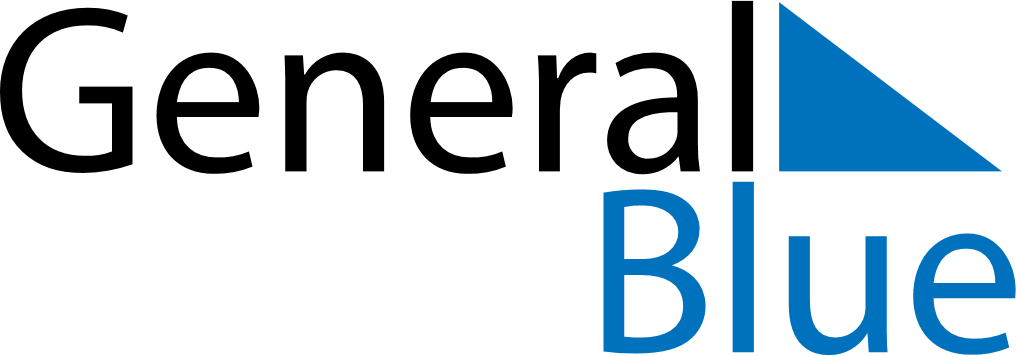 March 2027March 2027March 2027March 2027JapanJapanJapanSundayMondayTuesdayWednesdayThursdayFridayFridaySaturday1234556789101112121314151617181919202122232425262627Spring Equinox DaySpring Equinox Day (substitute day)28293031